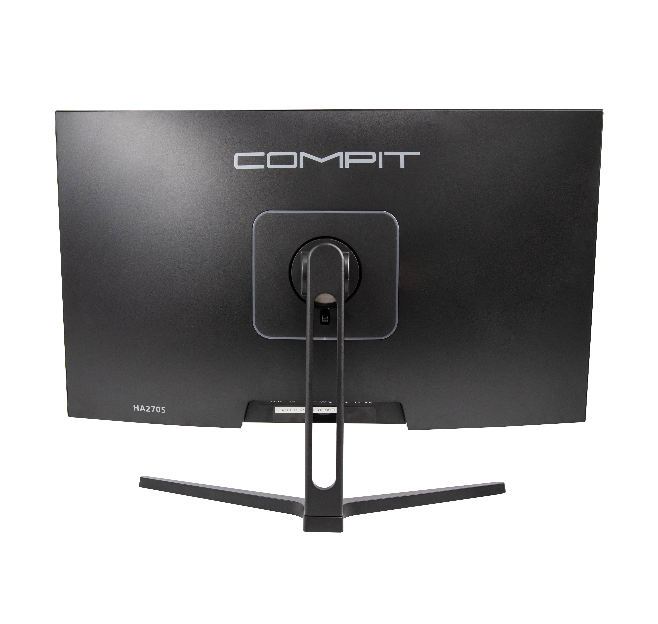 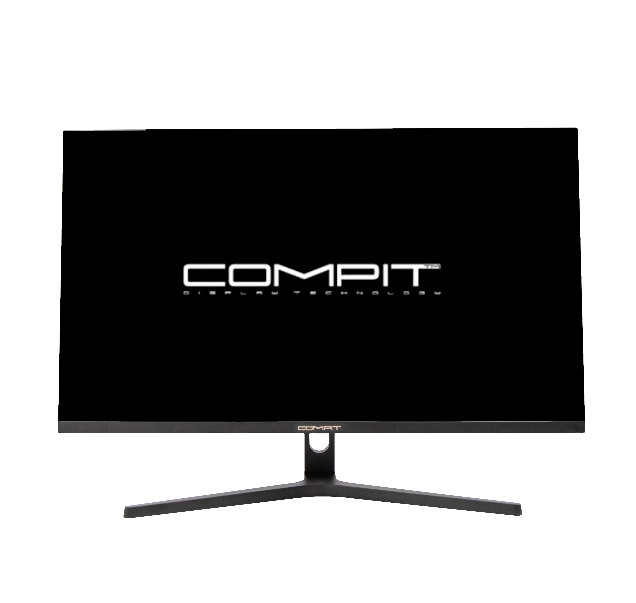 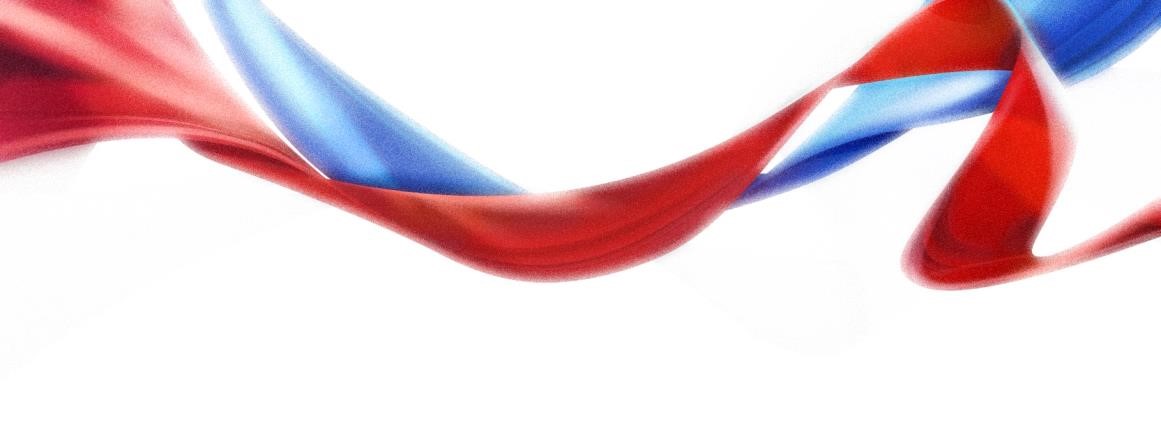 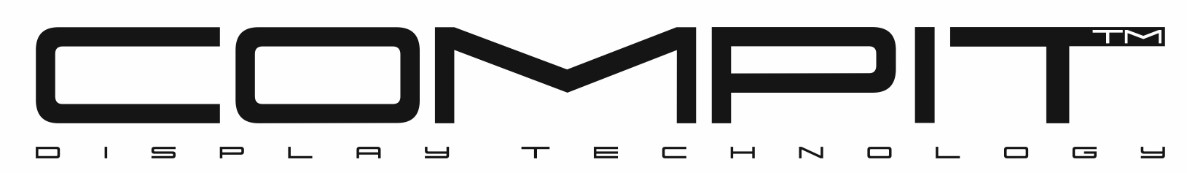 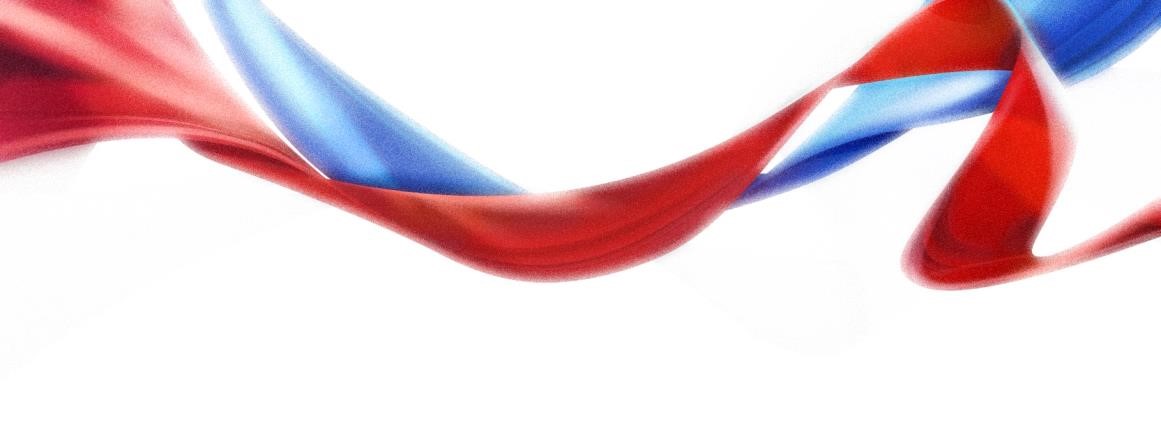 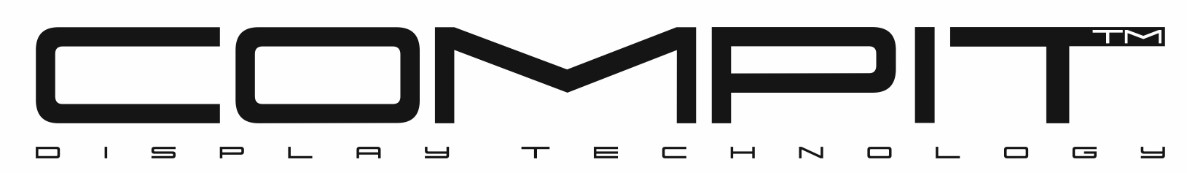  МОНИТОР COMPIT      HA2705Меры предосторожности и техническое обслуживание Для очистки монитора используйте специальные влажные салфетки, предварительно отключив монитор от сети. Производитель рекомендует протирать экран сухой тканью и только с отключенным питанием. Не используйте жидкости на основе спирта или аммиака, они могут повредить экран матрицы. Монитор разработан с вентиляционными отверстиями на задней панели корпуса не закрывайте их и не блокируйте. Не устанавливайте монитор рядом с электронагревателем или обогревателем, в том числе в закрытом помещении без вентиляции. Во избежание повреждений, не вставляйте в технологические отверстия монитора какие-либо предметы и не распыляйте на него жидкость. Не устанавливайте монитор в небезопасном месте, во избежание падения, он может поврежден и может причинить вред пользователю. Отключите монитор от сети, если он не будет использоваться в течение длительного времени. Пожалуйста, не кладите тяжелые предметы на монитор или кабель питания. Пожалуйста, не открывайте заднюю панель монитора, так как монитор содержит ток высокого напряжения. Комплектация: Монитор HA2705 Блок питанияКабель DPКабель HDMI Функции: Для дома и офиса; Для дизайна; Для игр; Для работы с графикой.Модель HA2705 - МОНИТОР ПОДКЛЮЧАЕМЫЙ НЕПОСРЕДСТВЕННО К СИСТЕМНОМУ БЛОКУ И РАЗРАБОТАННЫЙ ДЛЯ ИСПОЛЬЗОВАНИЯ С ПК и НОУТБУКАМИ, ЦВЕТНОЙ. 10.07 млрд цветов изображения высокого качества Интеллектуальная настройка экрана изображения — экранное меню с простой компоновкой и удобным выбором Интеллектуальные интерфейсы управления для легкой настройки  ИНТЕРФЕЙСЫ ПОДКЛЮЧЕНИЯМонитор оснащен источником питания и имеет широкий диапазон напряжения питания; его можно использовать с источником питания переменного тока 100-240В 50/60 Гц 1.1А. На выходе: 12V 2.5А.Для подключения ПК к монитору используйте разъем подключения HDMI или DP расположенные на интерфейсной панели монитора и соответствующие кабели, поставляемые в комплекте с монитором. ПАНЕЛЬ УПРАВЛЕНИЯ МОНИТОРОМ 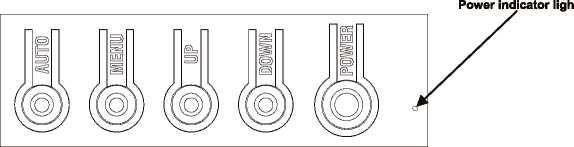 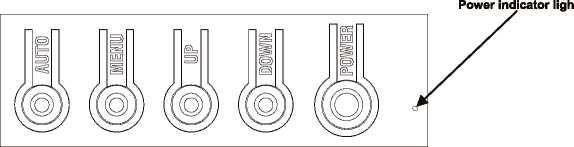 Панель управления на задней панели монитора имеет пять клавиш для настройки параметров монитора с помощью экранного меню. Кнопки панели управления: Кнопка AUTO – автоматическая настройка разрешения экрана/выход из меню  Меню/Ввод: отображение основных меню выбора.  Отображение меню управления монитором/выбор параметраВниз: настройка параметров - перемещение вниз или ниже/горячая клавиша (опция) Вниз/Down – перемещение внизВверх: Настройка параметров - перемещение вверх или выше/Горячая клавиша (опция) Вверх/Up – перемещение вверхКнопка включения/выключения питания Кнопка Power – включение/отключение монитораЗаводские настройки регулировки – носят рекомендательный характер. Опора монитора – система PIVOT: Монитор COMPIT HA2705 комплектуется поворотной опорой (стойкой) - PIVOT. Опора имеет несколько степеней свободы, Поворот монитора в горизонтальной плоскости 15 градусов в каждую сторону, Изменение угла наклона монитора в вертикальной плоскости 15 градусов, изменение уровня  монитора в вертикальной плоскости – вверх-вниз, поворот монитора на 90 градусов. Примечание: - При повороте монитора на 90 градусов используйте настройки операционной системы для изменения изображения в соответствии с положением монитора.ХАРАКТЕРИСТИКИ МОНИТОРАПанель управления МенюМодельHA2705HA2705Торговая маркаCOMPIT™COMPIT™Диагональ монитора27”27”Цвет                                                             Цвет                                                             ЧерныйВидео разрешение3840x2160 @60HZ 3840x2160 @60HZ Тип матрицыIPS - FamilyIPS - FamilyВидимая область дисплея596.736(H)×335.664 (V) mm596.736(H)×335.664 (V) mmУгол обзора от перпендикуляра89/89/89/89 (Typ.)(CR≥10)89/89/89/89 (Typ.)(CR≥10)Динамический контраст1000:1 (Typ.) (TM)   1000:1 (Typ.) (TM)   Яркость（cd/m2）350cd/m2350cd/m2Диапазон отображения цветов1.07 Mлрд1.07 MлрдЧастота обновления60Hz60HzПорты подключения и версииHDMI (ver. 1.4) + DP + TYPE CHDMI (ver. 1.4) + DP + TYPE CВремя отклика5ms 5ms Тип подсветкиLED backlight LED backlight ПитаниеAC 100-240V 50/60Hz, 1.1AAC 100-240V 50/60Hz, 1.1AДинамикиSpeaker 2*2WSpeaker 2*2WКрепление VESA100*100 mm100*100 mmБлок питанияВнешний блок питанияВнешний блок питанияПодставкаPIVOTPIVOTРазмер коробки65.1* 14.2*41.2 cm65.1* 14.2*41.2 cmВес Брутто5.9 кг5.9 кгВес Нетто4.6 кг4.6 кгПункт главного меню Пункт подменю раздел-подменю Описание Источник сигналаHDMIВходной сигнал HDMI/DP/TYPE CИсточник сигналаИсточник сигналаDPВходной сигнал HDMI/DP/TYPE CИсточник сигналаИсточник сигналаTYPE CВходной сигнал HDMI/DP/TYPE CИсточник сигналаЯРКОСТЬ/КОНТРАСТЯРКОСТЬ ЯРКОСТЬ Регулирует яркость изображенияЯРКОСТЬ/КОНТРАСТКОНТРАСТ КОНТРАСТ Регулирует  контрастность изображения ЯРКОСТЬ/КОНТРАСТDCR(динамический контраст)вклВключает/отключает динамическую контрастностьЯРКОСТЬ/КОНТРАСТDCR(динамический контраст)выклВключает/отключает динамическую контрастностьНастройка цветаГаммаОтсутствуетРегулирует диапазон цветовНастройка цветаРежим Изобр.СТАНДАРТАвтоматически проверяет и регулирует соотношение сторон изображенияНастройка цветаРежим Изобр.Широкоэкранный режимРегулирует соотношение сторон изображения в широкоэкранном режимеНастройка цветаРежим Изобр.4:03Регулирует соотношение сторонизображения в режиме4:3Настройка цветаЦвет. ТемператураТеплый Установите теплую цветовую температуру Настройка цветаЦвет. ТемператураХолодный Установите холодную цветовую температуру Настройка цветаЦвет. ТемператураПользовательская Установить как пользовательскую цветовую температуру Настройка цветаОттенокОтсутствуетРегулирует оттенокНастройка цветаНасыщенностьОтсутствуетРегулирует насыщенностьНастройка цветаLow Blue LightОтсутствуетрегулирует компонент синего света, излучаемый мониторомПункт главного меню Пункт подменю раздел-подменю Описание Качество изображенияЧёткостьОтсутствуетРегулирует четкость изображенияКачество изображенияВремя откликавклВключает/отключает интервал яркости свеченияКачество изображенияВремя откликавыклВключает/отключает интервал яркости свеченияКачество изображенияШумоподавлениевклВключает/отключает шумоподавлениеКачество изображенияШумоподавлениевыклВключает/отключает шумоподавлениеКачество изображенияДинамический контроль яркостивклВключает/отключает Динамический контроль яркостиКачество изображенияДинамический контроль яркостивыклВключает/отключает Динамический контроль яркостиКачество изображенияBlacklevelОтсутствуетРегулирует диапазон уровня черного Настройка экранаСоотношение сторонПолный экранРегулирует соотношение сторонНастройка экранаСоотношение сторонширокийРегулирует соотношение сторонНастройка экранаСоотношение сторонузкийРегулирует соотношение сторонНастройка звукаВыкл. звуквклВключает/отключает звук Настройка звукаВыкл. звуквыклВключает/отключает звук Настройка звукаГромкостьОтсутствуетРегулирует громкость звукаМенюЯзык менюОтсутствуетВыбор языка, отображаемого в экранном меню (Русский, Английский, Французский, Немецкий, Упрощенный Китайский, Итальянский, Испанский, Португальский Турецкий, Польский, Голландский)МенюГоризонтальная позиция менюОтсутствуетРегулирует горизонтальное положение Экранного менюМенюВертикальная позиция менюОтсутствует Регулирует вертикальное положение Экранного менюМенюПрозрачность менюОтсутствуетРегулирует прозрачность Экранного менюМенюВремя показа менюОтсутствуетРегулирует время показа менюМенюВращение менюnormalРегулирует положение Экранного меню Вертикальная синхронизация (FreeSync)вклОтсутствуетВключает/Выключает режим Вертикальной синхронизации (FreeSync) Вертикальная синхронизация (FreeSync)выклОтсутствуетВключает/Выключает режим Вертикальной синхронизации (FreeSync)Расширенный динамический диапазон (HDR)вклОтсутствуетВключает/Выключает режим Расширенного динамического диапазона (HDR)Расширенный динамический диапазон (HDR)выклОтсутствуетВключает/Выключает режим Расширенного динамического диапазона (HDR)  (LightEffect)вклОтсутствуетВключает/Выключает режим яркого света  (LightEffect)выклОтсутствуетВключает/Выключает режим яркого светаСбросОтсутствуетОтсутствуетСброс к настройкам по умолчанию. 